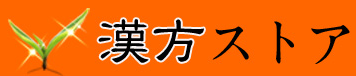 □　【漢方ストア】のご利用規約・個人輸入の説明を理解し、同意します
商品名商品名単価数量金額1.2.3.4.5.6.7.8.送料全国均一1200円となりますが、2万円以上のご注文なら送料無料となります。。全国均一1200円となりますが、2万円以上のご注文なら送料無料となります。。全国均一1200円となりますが、2万円以上のご注文なら送料無料となります。。全国均一1200円となりますが、2万円以上のご注文なら送料無料となります。。1200円合計ご依頼人様カタカナ                                                ご注文日　　　　　年　　　月　　　日お名前                                            TEL （　　　　）　　　　　　　　　－カタカナ                                                ご注文日　　　　　年　　　月　　　日お名前                                            TEL （　　　　）　　　　　　　　　－カタカナ                                                ご注文日　　　　　年　　　月　　　日お名前                                            TEL （　　　　）　　　　　　　　　－カタカナ                                                ご注文日　　　　　年　　　月　　　日お名前                                            TEL （　　　　）　　　　　　　　　－カタカナ                                                ご注文日　　　　　年　　　月　　　日お名前                                            TEL （　　　　）　　　　　　　　　－ご依頼人様〒　　　　　－〒　　　　　－〒　　　　　－〒　　　　　－〒　　　　　－ご依頼人様E-MAIL（メールアドレス）　　　　　　　　　　※お支払・商品配送の際に必要となります。　　　　　　　　　　　　　　　　　　　　　　＠※FAX送付後上記メールへご連絡させていただきますので必ずkanpoustore.netからのメール受信許可をお願いいたします。E-MAIL（メールアドレス）　　　　　　　　　　※お支払・商品配送の際に必要となります。　　　　　　　　　　　　　　　　　　　　　　＠※FAX送付後上記メールへご連絡させていただきますので必ずkanpoustore.netからのメール受信許可をお願いいたします。E-MAIL（メールアドレス）　　　　　　　　　　※お支払・商品配送の際に必要となります。　　　　　　　　　　　　　　　　　　　　　　＠※FAX送付後上記メールへご連絡させていただきますので必ずkanpoustore.netからのメール受信許可をお願いいたします。E-MAIL（メールアドレス）　　　　　　　　　　※お支払・商品配送の際に必要となります。　　　　　　　　　　　　　　　　　　　　　　＠※FAX送付後上記メールへご連絡させていただきますので必ずkanpoustore.netからのメール受信許可をお願いいたします。E-MAIL（メールアドレス）　　　　　　　　　　※お支払・商品配送の際に必要となります。　　　　　　　　　　　　　　　　　　　　　　＠※FAX送付後上記メールへご連絡させていただきますので必ずkanpoustore.netからのメール受信許可をお願いいたします。ご依頼人様お支払い方法銀行振込銀行振込銀行振込銀行振込ご依頼人様お支払い方法※全てのお支払に関しましてはE-MAIL（メールアドレス）へのご案内となります。FAX送付後、振込先の記載された注文確認メールが届かない場合は、お手数ですがFAXもしくはメールにてお問い合わせくださいませ。※全てのお支払に関しましてはE-MAIL（メールアドレス）へのご案内となります。FAX送付後、振込先の記載された注文確認メールが届かない場合は、お手数ですがFAXもしくはメールにてお問い合わせくださいませ。※全てのお支払に関しましてはE-MAIL（メールアドレス）へのご案内となります。FAX送付後、振込先の記載された注文確認メールが届かない場合は、お手数ですがFAXもしくはメールにてお問い合わせくださいませ。※全てのお支払に関しましてはE-MAIL（メールアドレス）へのご案内となります。FAX送付後、振込先の記載された注文確認メールが届かない場合は、お手数ですがFAXもしくはメールにてお問い合わせくださいませ。お届け先※お届け先がご依頼人様住所と異なる場合はご記入ください※お届け先がご依頼人様住所と異なる場合はご記入ください※お届け先がご依頼人様住所と異なる場合はご記入ください※お届け先がご依頼人様住所と異なる場合はご記入ください※お届け先がご依頼人様住所と異なる場合はご記入くださいお届け先ふりがなお名前                                             TEL （　　　　）　　　　　－ふりがなお名前                                             TEL （　　　　）　　　　　－ふりがなお名前                                             TEL （　　　　）　　　　　－ふりがなお名前                                             TEL （　　　　）　　　　　－ふりがなお名前                                             TEL （　　　　）　　　　　－お届け先〒　　　　－〒　　　　－〒　　　　－〒　　　　－〒　　　　－お届け先※郵便局留をご希望されるお客様へ郵便局留をご希望される場合は、お届け先にご指定の郵便局の住所と支店名をご記入いただければ郵便局留ご対応させて頂きます。※郵便局留をご希望されるお客様へ郵便局留をご希望される場合は、お届け先にご指定の郵便局の住所と支店名をご記入いただければ郵便局留ご対応させて頂きます。※郵便局留をご希望されるお客様へ郵便局留をご希望される場合は、お届け先にご指定の郵便局の住所と支店名をご記入いただければ郵便局留ご対応させて頂きます。※郵便局留をご希望されるお客様へ郵便局留をご希望される場合は、お届け先にご指定の郵便局の住所と支店名をご記入いただければ郵便局留ご対応させて頂きます。※郵便局留をご希望されるお客様へ郵便局留をご希望される場合は、お届け先にご指定の郵便局の住所と支店名をご記入いただければ郵便局留ご対応させて頂きます。備考欄備考欄備考欄備考欄備考欄備考欄